Measure the perimeter of these shapes. You will need to measure to the nearest centimetre, so if one of the lines measures 3.8cm, it is closer to 4cm. If one of the lines measures 5.3cm, it is nearer to 5cm. 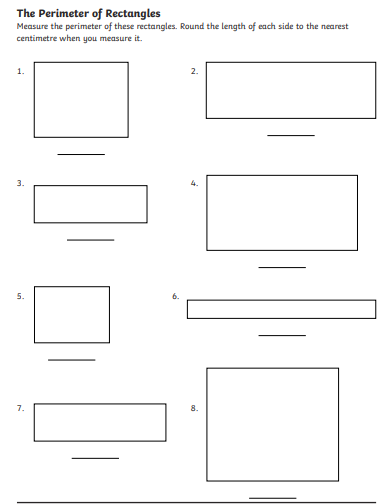 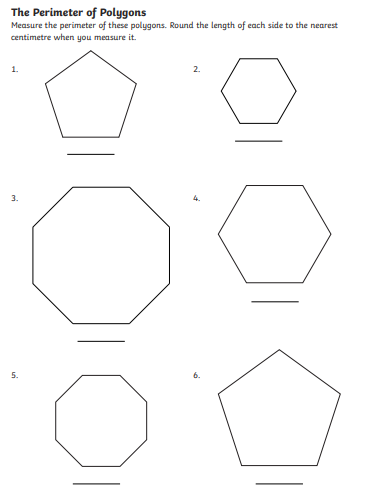 